`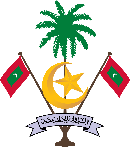 ކާވެނީގެ ވަގުތީ ލިޔުން 									ލިޔުން ނަންބަރު: ފިރިމީހާ							އަނބިމީހާ ފުރިހަމަ ނަން (އާއްމުނަމާއިއެކު): 				ފުރިހަމަ ނަން (އާއްމުނަމާއިއެކު):                                  ދާއިމީ އެޑްރެސް:  					ދާއިމީ އެޑްރެސް:                                އައިޑީ ކާޑު ނަންބަރު: 					އައިޑީ ކާޑު ނަންބަރު: އުފަން ތާރީޚް: 						އުފަން ތާރީޚް: ހެކިން							ވަލީވެރިޔާ ފުރިހަމަ ނަން:						ފުރިހަމަ ނަން:ދާއިމީ އެޑްރެސް:						ދާއިމީ އެޑްރެސް: އައިޑީ ކާޑު ނަންބަރު: 					އައިޑީ ކާޑު ނަންބަރު:ފުރިހަމަ ނަން:						ވަލީވެރިޔާގެ ޙައިޘިއްޔަތު:ދާއިމީ އެޑްރެސް:	                               			އައިޑީ ކާޑު ނަންބަރު: 					 މިދެމީހުންގެ ކާވެނީގެ ވަނަ: 					ކާވެނިކޮށްދިން ތާރީޚް: ހ. ކާވެނީގެ ރަން: 						 	  	  މ. ކާވެނި ކުރިތަން: 						ކާވެނި ކުރި ވަގުތު:(ސޮއި) ނަން މަޤާމް               `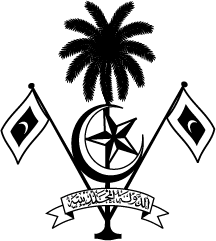 ވީޑިއޯ ކޮންފަރެންސްކޮށް ކައިވެނި ކުރުމުގެ އިޤްރާރުވީޑިއޯ ކޮންފަރެންސް މެދުވެރިކޮށް ކައިވެނީގެ މަޖްލިސް ބޭއްވުމަށް ކޯޓުންދޭ އިރުޝާދުތަކާއި އެއްގޮތަށް ޢަމަލުކުރުމަށާއި،
ކައިވެނީގެ މަޖްލީހުގައި، ޢާއްމު އަދަބުތަކާ ޚިލާފު އެއްވެސް ކަމެއް ނުކުރުމަށާއި، ކައިވެނިވާ ފަރާތްތަކާއި އެކު އެމަޖްލީހަށް
ޙާޟިރުވާ އެހެން ފަރާތެއްގެ ކިބައިން ވެސް އެފަދަ ކަމަކަށް ފުރުސަތު ނުދިނުމަށާއި، ކުރިމަތިވެފައިވާ ޚާއްޞަ ޙާލަތު
ފިލައިދިއުމުން، މިކައިވެންޏާއި ގުޅިގެން ކޯޓުން އަންގާ އެއްގުންތައް ފުރިހަމަ ކުރުމަށްޓަކައި ކޯޓަށް ޙާޟިރުވުމަށާއި،
ސޮއިކުރަންޖެހޭ ލިޔެކިޔުންތަކުގައި ސޮއިކުރުމަށާއި، ފޮޓޯއާއި ރެވެނިއު ސްޓޭމްޕް ހުށަހެޅުމަށާއި، ކައިވެނީގެ ސެޓްފިކެޓާއި
ހަވާލުވުމަށާއި، މި ކައިވެންޏާއި ގުޅޭ އެނޫން ވެސް ކަންކަމުގައި ކޯޓުން އަންގާ ގޮތެއްގެ މަތިން ޢަމަލުކޮށް ކޯޓަށް ފުރިހަމަ
އެއްބާރުލުން ދޭންހުރިކަމުގައި އަހުރެން އިޤުރާރުވަމެވެ.ތާރީޚް:_________________________ކައިވެނިވާ ފިރިހެނާ:                                 ކައިވެނިވާ އަންހެނާ:                                    ސޮއި:                                          ސޮއި:ނަން:                                          ނަން:އައ.ޑީ ކާޑު ނަންބަރު:                                އައ.ޑީ ކާޑު ނަންބަރު:އިނގިލީގެ ނިޝާން:                                 އިނގިލީގެ ނިޝާން:ވަލީވެރިޔާ:ސޮއި:ނަން:                                          އައި.ޑީ ކާޑު ނަންބަރު:އިނގިލީގެ ނިޝާން:     ހެކިވެރިޔާ 1:                                   ހެކިވެރިޔާ 2:                                    ސޮއި:                                          ސޮއި:ނަން:                                          ނަން:އައ.ޑީ ކާޑު ނަންބަރު:                                އައ.ޑީ ކާޑު ނަންބަރު:އިނގިލީގެ ނިޝާން:                                 އިނގިލީގެ ނިޝާން:         `                                     ނަންބަރު: އޯޑިއޯ ކޮންފަރެންސް އަމުރުކޮންފަރެންސްގައި ބައިވެރިވާންޖެހޭ މީހާގެ:ފުރިހަމަ ނަން (ޢާންމުކޮށް ކިޔާ ނަމާއެކު):ދާއިމީ އެޑްރެސް (އަތޮޅާ ރަށާއެކު):މިހާރުއުޅޭ އެޑްރެސް (އަތޮޅާ ރަށާއެކު):ކޮންފަރެންސްގައި ބައިވެރިވާންޖެހޭ ބޭނުން: ..... ހުށަހަޅާފައިވާ މައްސަލައިގައި އަޑުއެހުމަށް ބޭއްވޭ ކޮންފަރެންސްގައި ބައިވެރިވުމަށްޤަޟިއްޔާ ނަންބަރު: 000/Cv-C/0000ހުށަހެޅުނު ތާރީޚް:ކޮންފަރެންސް ކުރުމަށް ބޭނުންކުރާ ވަޞީލަތް:މަތީގައިވާ ބޭނުމަށް: 00 ..... 2020 ދުވަހުގެ 00:00 އަށް އޯޑިއޯ ކޮންފަރެންސް ގައި ބައިވެރިވުމަށް އަންގަމެވެ.* މިއަމުރާގުޅޭ ގޮތުން އެއްވެސް ސުވާލެއްވާނަމަ، ނަންބަރު …… ފޯނަށް ގުޅުއްވުން އެދެމެވެ. 15 ޝަޢުބާން 144108 އޭޕްރީލް 2020                     މެޖިސްޓްރޭޓްޙަވާލުވި މީހާގެ:                                 ޙަވާލުކުރި މީހާގެ:                                    ސޮއި: ...........................                        ސޮއި: ...........................ނަން: ...........................                        ނަން: ...........................ޙާޟިރުވާންޖެހޭ މީހާއާހުރި ގާތްކަން: ....................ގަޑި: ...........................   ތާރީޚް: ........................... `                                                              ނަންބަރު: ވީޑިއޯ ކޮންފަރެންސް އަމުރުކޮންފަރެންސްގައި ބައިވެރިވާންޖެހޭ މީހާގެ:ފުރިހަމަ ނަން (ޢާންމުކޮށް ކިޔާ ނަމާއެކު):ދާއިމީ އެޑްރެސް (އަތޮޅާ ރަށާއެކު):މިހާރުއުޅޭ އެޑްރެސް (އަތޮޅާ ރަށާއެކު):ކޮންފަރެންސްގައި ބައިވެރިވާންޖެހޭ ބޭނުން: ..... ހުށަހަޅާފައިވާ މައްސަލައިގައި އަޑުއެހުމަށް ބޭއްވޭ ކޮންފަރެންސްގައި ބައިވެރިވުމަށެވެ.ޤަޟިއްޔާ ނަންބަރު: 000/Cv-C/0000މައްސަލަ ހުށަހެޅުނު ތާރީޚް:ކޮންފަރެންސް ކުރުމަށް ބޭނުންކުރާ ވަޞީލަތް:މަތީގައިވާ ބޭނުމަށް: 00 ..... 2020 ދުވަހުގެ 00:00 އަށް ވީޑިއޯ ކޮންފަރެންސް ގައި ބައިވެރިވުމަށް އަންގަމެވެ.* މިއަމުރާގުޅޭ ގޮތުން އެއްވެސް ސުވާލެއްވާނަމަ، ނަންބަރު …… ފޯނަށް ގުޅުއްވުން އެދެމެވެ. 15 ޝަޢުބާން 144108 އޭޕްރީލް 2020                                              	  		  މެޖިސްޓްރޭޓް                     ޙަވާލުވި މީހާގެ:                                 ޙަވާލުކުރި މީހާގެ:                                    ސޮއި: ...........................                        ސޮއި: ...........................ނަން: ...........................                        ނަން: ...........................ޙާޟިރުވާންޖެހޭ މީހާއާހުރި ގާތްކަން: ....................ގަޑި: ...........................   ތާރީޚް: ...........................  